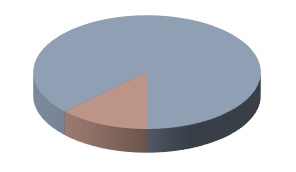 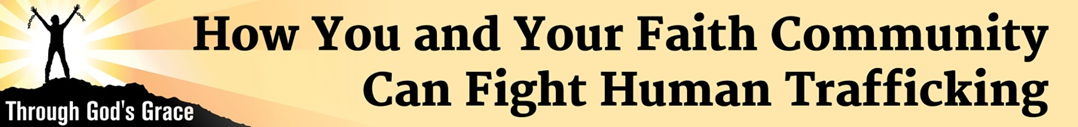 Quick-Reference Facts11 Key Ways to Join the FightRaise awareness! You can request a dynamic speaker or even join our speaker’s bureau by simply emailing ucanfightht@throughGodsgrace.com. Our site has downloadable resources: www.throughGodsgrace.com.   You can also search for “Shepard Tooklkit” to find resources like great movies to show at your parish to raise awareness, etc. Parents can go to Netsmartz.org and select “teens” and watch the free videos with their children.  They are very powerful.  Many children online will be approached by a predator. Make sure all your children’s social media apps have privacy settings so teens are only talking to their friends in real life!  (See the PP on the Parent’s tab at our site.)Adopt/Foster Care. Over 60% of victims are from the foster care system.   The most effective way to address this is to ask your pastor/rabbi to talk about taking care of the orphan during the service.  Then have them invite everyone to visit tables as they leave, hosted by foster/adoptive and mentoring organizations to learn how to get involved.Raise awareness regarding labor trafficking, which makes up 2/3rds of all trafficking in the world.  Download an app to your phone like “ethical barcode.” For Easter sell “Fair Trade” chocolate like “World’s Finest Chocolate.”   Offer “Fair Trade” coffee at donut sales and other social events.  Have a table at your church or school fair with Fair Trade (slave free) products on them, so people know where to buy them. Have a Donation Jar on the table for the International Justice Mission as eliminating corruption in the third world is key to saving people from this injustice.  At your “Awareness” table have a flyer educating people on how to recognize labor Trafficking in the U.S.  Let them know if they see someone who is working multiple shifts, 7 days a week for a nail salon, retirement home, as a dishwasher or a domestic servant, etc. and/or never leaves their job to go home, they should call the police.Porn, start a “Celebrate Recovery” program at your church to help porn addicts and their partners.  Talk up the fact that porn is a drug that rewires the brain so that users can become impotent after long term porn viewing. Fight the New Drug.org has great resources you can use.   Parents can show their teens the videos: “We need to talk….about porn” and “Porn: Human Trafficking at Your Finger Tips.”  Both are cartoons and age appropriate. The U.S. Catholic bishops created a beautiful document, “Create in Me a Clean Heart, Oh God,” that you can find at their site,  www.usccb.org.  Porn addicts often become clients for the Human Traffickers.  There are apps in the Playstore on your phone to block porn. Any device can use your wifi and it is more difficult to block porn on gaming systems, ipods, etc. so move the wifi into your bedroom and turn it off at night as porn users are most active at night.  Professional Training. Flight Attendants can get training through Airline Ambassadors.org. Businesses and the Tourism industry can obtain training with ECPAT, www.ecpat.net and www.bestalliance.org. Attorneys can get training through www.castla.org. On the “Resources and Training,” tab, select “Legal Resources.”Get a group together and put up flyers in your community.  When victims were asked why they did not run away, their response was that they did not know where they could get help. Go to the California Department of Justice website.  Search for Senate Bill 1193.   Scroll down to the word “model” that is highlighted.   Print out the flyer and go to the businesses listed and show the owner a copy of the bill and ask them where they would like you to post the flyer. If you come across a victim, give them this text to get help 233733 or call this number 1-888-3737-888.  Health Care Professionals. Close to 100% of victims will have contact with a health professional while they are victims.  The Office of Trafficking in Persons offers health professionals their Soar webinar, a power point, posters, brochures, etc. (www.acf.hhs.gov/endtrafficking/resource/rescue-restore-campaign-tool-kits) A great activity for anyone is to print out the posters and distribute them to local clinics and emergency rooms.Engage Schools.  Many states require that “Human Trafficking Awareness” be taught at all schools.  Ask your schools if they are doing this. Youth pastors and teachers can order the program from either i-Empathize or The A21 campaign, so they have tools to teach their youth. Teachers can learn how to recognize victims by going to www.ed.gov and search for “Human Trafficking” and then print out the brochure entitled “Human Trafficking in America’s Schools.” We also need to discourage young people from becoming recruiters by letting them know that recruiters can serve up to 15 years in prison!  Recruiters are teens and young adults who the Traffickers pay (or force) to trick young people into becoming victims. We need “School Clubs” on every campus that focus on teaching young people traffickers’ tricks, doing Fair Trade events, putting out flyers in the community, etc.Invite your group to go to your city and ask them to incorporate “What does Human Trafficking look like?” as part of The Neighborhood Watch program and invite Homeland Security to train the postal workers to recognize signs of trafficking.   Pressure the city to close down the illegal massage parlors.  Your Faith Community can do a fundraiser  for an organization that is helping victims like “Saving Innocence,” “Treasures,” “Covenant House,” “Casa de la Familia” or “The Dream Center.”  One way to raise awareness/money would be to do a drive. For example, you can do a blanket drive for Covenant House with a bulletin announcement stating… “Human Trafficking is the fastest growing illegal enterprise in California, having surpassed drugs in size in many parts of Los Angeles.  Please bring your blankets next week to the table outside for Covenant House, who rescues homeless youth before the Traffickers find them.   Also at the table will be information on how you can prevent a teen from becoming homeless by becoming a mentor.”  (At the table include a Donation Jar.) 